24th SENIOR SUMMIT COUNTYAMATEUR GOLF CHAMPIONSHIPJ. EDWARD GOOD PARK GOLF COURSEFRIDAY AND SATURDAYAUGUST 16th AND 17th, 2024ENTRIES MUST BE RECEIVED BY AUGUST 14th.  FIELD LIMITED TO 100 PLAYERSSENIOR DIVISION 50 – 59 –  SUPER SENIOR 60 – 69 --  SUPER/SUPER SENIOR – 70+36 HOLES – STROKE PLAYFRIDAY:  8:00 am SHOTGUNSATURDAY 7:30 am STARTING TIMES (HIGHEST SCORES FIRST)SPONSORED BY:HOUSE OF LaROSE – FRANK LaROSE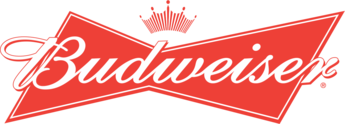 --- $110.00 entry fee ---MORE INFORMATION – CALL GOOD PARK GC AT (330) 375-2092 ORwww.golfakroncity.comSUMMIT COUNTY SENIOR ENTRY FORMPayment (Checks or Cash) Must Accompany EntryNAME:_______________________________________PHONE:______________________ADDRESS: _________________________________________________________________CITY:  _____________________________________________ ZIP: ___________________HOME COURSE: ______________________________________________  AGE:________(Circle One)	 		Senior	Super Senior	Super – Super SeniorMAKE CHECKS PAYABLE TO:SUMMIT COUNTY AMATEUR530 NOME AVE  AKRON, OHIO 44320